Online Discussion on Intellectual Property Enforcement and Building Respect for IPorganized by the World Intellectual Property Organization (WIPO)Geneva, Switzerland, June 29, 2020 (from 9.30 to 11 a.m. Geneva time)PROGRAMprepared by the International Bureau of WIPOMonday, June 29, 20209.30 – 9.40	Welcome remarks	Ms. Louise van Greunen, Director, Building Respect for Intellectual Property 	(BRIP) Division, Global Issues Sector, World Intellectual Property 	Organization (WIPO), GenevaMs. Young Jin Choi, Director, Cultural Trade and Cooperation Division, Copyright Bureau, Ministry of Culture, Sports and Tourism (MCST), Seoul9.40 – 10.10	Topic 1 	Building Respect for Intellectual Property (IP) – WIPO’s Balanced Approach to Enforcing IP Rights		Brief presentation on WIPO’s approach to
		IP enforcement and the concept of building respect for IP		Speaker:	Mr. Tobias Bednarz, Legal Counsellor, BRIP Division, WIPO, Geneva10.10 – 10.55	Topic 2	Roundtable DiscussionThe role of IP enforcement and building respect for IP in LL.M. in IP and MIP programs’ curriculaStudent interest and perspectives on building respect for IPOther remarks		Speakers:	All participants		Moderator 	Mr. Xavier Vermandele, Senior Legal 	Counsellor, BRIP 	Division, WIPO, Geneva10.55 – 11.00	Topic 3	Final remarks and closure		Speaker:	Ms. Van Greunen[End of the document]EE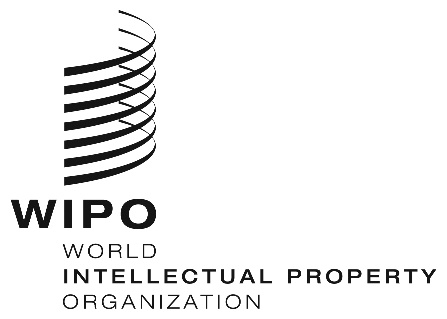 WebinarWebinar	WIPO/WEBINAR/BRIP/2020/1/INF/1	WIPO/WEBINAR/BRIP/2020/1/INF/1OrIGINAL:  EnglishOrIGINAL:  Englishdate:  June 29, 2020date:  June 29, 2020